3 февраля в ТЦСОН Бешенковичского района состоялась диалоговая площадка «Старшее поколение – за активное долголетие: вопросы и перспективы». В диалоговой площадке приняли участие: специалист по пенсионному обеспечению управления по трудуду, занятости и социальной защиты Бешенковичского района Захаренко Т. П., заместитель директора ТЦСОН Бешенковичского района Родич Н. В., представители ОО "Белорусский союз женщин", волонтёры «серебряного возраста» Центра.Во время проведения мероприятия присутствующие активно обсуждали основные положения Национальной стратегии Республики Беларусь «Активное долголетие – 2030», вопросы социальных гарантий, медицинского и социального обслуживания граждан пожилого возраста, обменивались мнениями по направлениям конституционной реформы.Волонтёры «серебряного возраста» в своём выступлении «Старшее поколение – за будущее Беларуси» отметили, что в нашей стране созданы все необходимые условия для достойной, безопасной и полноценной жизни, а будущее страны зависит только от нас, нашего патриотизма и конкретных поступков на благо государства и общества.  В целом, представители старшего поколения поддержали предложенные изменения и дополнения в Конституцию, отметили их актуальность и соответствие требованиям современного общества. 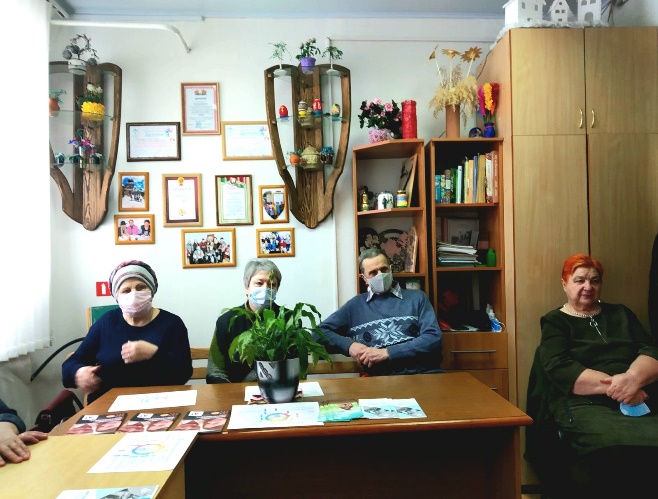 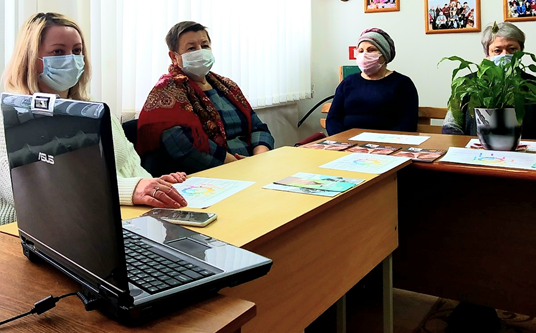 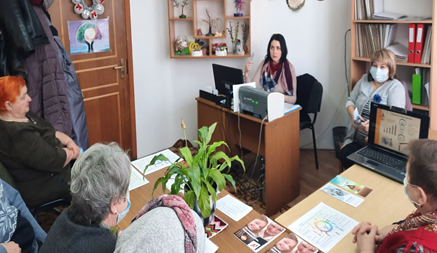 